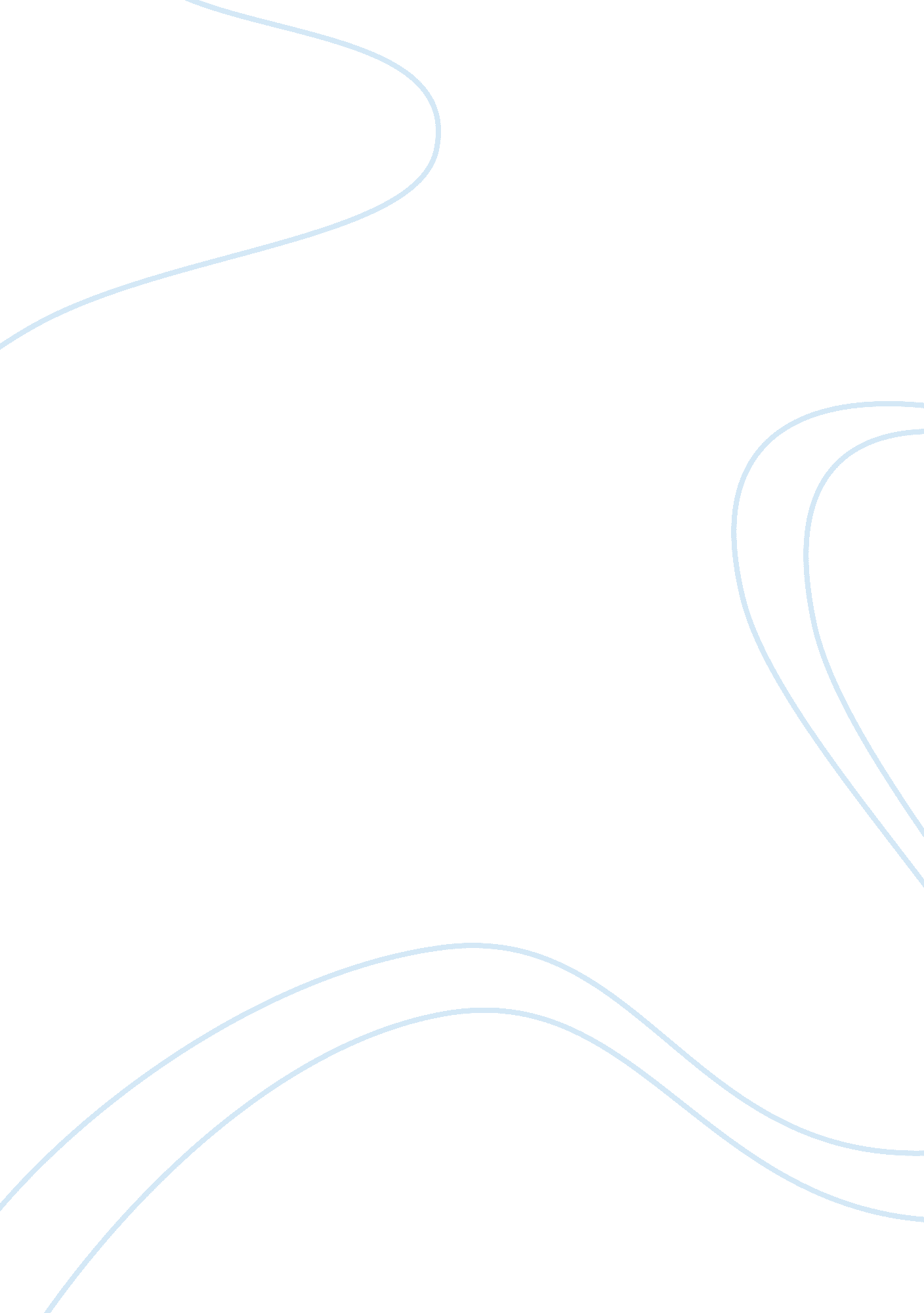 Personal responseLinguistics, English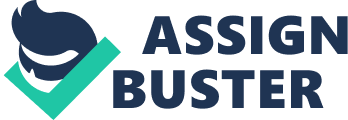 Lecture Personal Response ‘ Avery Old Man with Enormous Wings’ Introduction This except is a discos of my personal feeling. It focuses to ‘ Avery Old Man with Enormous Wings.’ The story exploits the theme of existence of Cruelty and Compassion. It carries motifs such as prosperity and symbols namely; wings and the spider woman. 
The story does examine human response towards the weak, the dependant an excreta in moments of cruelty and harshness and callousness in the entire story. For example, upon Elisenda and Pelvo’s child recovering from ailment the parents resort to unkindly send away the old man into the sea with a provision of three days. 
Upon a careful reading of the story, I am certain that it does exploit such motifs as; prosperity in that, the physical manifestation of wonder and magic brought to life of Palaver and Elisnda by the old man. The sorry begins with a sorry state where the couple lives in an appalling state of poverty. But, the old man surprises them by coming in with pilgrims who are very comfortable paying them for seeing him. 
Secondly, wings as symbols refer to speed, power as well as unbound freedom of motion. For in stance, when the old man is examined by the village doctor, he finds out that his wing fit naturally in his body. The doctor is taken a back and wonders why everybody else does not have wings. He finally draws a conclusion that, the old man doubles up as having both the natural and the super natural tendencies. Lastly, the spider woman this gives a representation of the fickleness with which many self centered individuals perceive their own faith. 
In conclusion, ‘ Avery Old Man with Enormous Wings’ carries a number of characters such as Pelavo, Elisenda, the Old Man, the Child, the Spider Woman, the Neighbor and Father Gonzaga. 